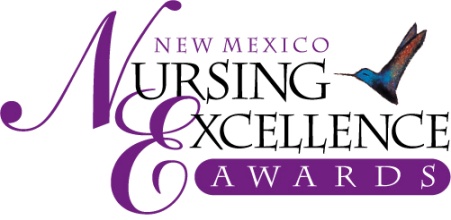 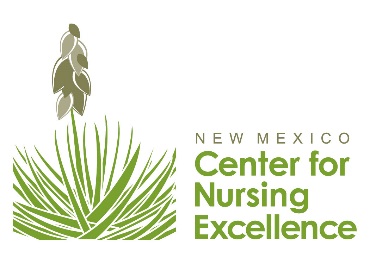 Nightingale Award (beginning practice)2021 Nomination Criteria – For Review OnlyNOMINATION CRITERIA for Nightingale1.  How does this nurse demonstrate outstanding delivery of patient care and participation/leadership in patient/client services? (30%)Provides care and models behavior that is aligned with organizational values.2.  Does this nurse participate in activities and practices that improve patient/client satisfaction? (25%)Responsiveness, positive communication skills, develops caring relationships3.  How is this nurse a positive role model for the nursing profession? (20%)4.  How does this nurse assist in team cohesiveness and support positive team dynamics? (15%)5. Does this nurse seek opportunities to increase knowledge and skills to meet future challenges of the profession? (10%)NOTE: A nurse may not be nominated again in the same category in which they have won previously.Nominations are Due September 3, 2021Only Online Submissions will be Accepted – Submit nominations at www.NMNursingExcellence.org/Nursing-Excellence-AwardsPlease email the NM Center for Nursing Excellence at admin@nmcne.org with any questionsNew Mexico Nursing Excellence AwardsSaturday, October 23rd, Hotel Albuquerque at Old Town    2021 Nursing Excellence Awards – Example Nomination 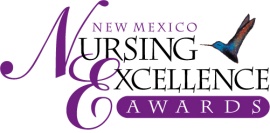 (Use this form for nominations in the Nightingale (beginning practice) category)Deadline for submission:  Friday September 3rd Information about NomineeNomination Category	     Nominee Name: LAST         		 	FIRST (no nicknames)         			         MI      Employer/Organization          				 Job Title         Degrees/Credentials (RN, LPN, etc.)         				Nominee NM resident 8/20-8/21?   YES (Consideration may be given to a nurse who is not a NM resident if that nurse is primarily employed in NM.   Contact us at admin@nmcne.org with questions)Complete Work Address 	     Personal Mailing Address 	     (We send congratulatory letter and would like to have nominee’s home address)Daytime Phone          			Email (req.)        Information about NominatorNominated By 	          Business/Organization/Affiliation 	     Nominator’s Complete Address: 	     Daytime Phone           				Email            Professional Reference(Must be from the nominee’s current work organization)Name:	      Duty Title: 	     Organization:	      			Daytime Phone:       			Email:        Nominee Biography(Please confine information to this form.  No attached resumes will be accepted.)Nominee Name:      Credentials:      Present Position/Job Title: 	     Education (include basic preparation through highest degree held)  Degree Awarded         	     	 Major Area of Study   	      	    Year Degree Awarded  Number of years as nurse:       Work Experience     Job Title                      		                                DatesCommittees: 	     Professional Organizations: 	     Community Activities: (If applicable)	          Publications (Provide latest publication and total number published):       Awards: 	     Instructions: After filling out both pages of this form, please provide a summary of no more than 2 pages, double-spaced, in 12-point-font, describing why you feel this nominee deserves the New Mexico Nursing Excellence Award.  NOTE: If over 2 pages, only the first 2 pages will be eligible for review.  Please cite specific examples of accomplishments referring to the criteria listed for the specific award category.  Describe how the person demonstrates caring that goes beyond the expected behaviors associated with providing competent and compassionate nursing care.  (See “Tips for Completing a Successful Nomination”)  You may use the formatted pages following or compose your own summary as long as the criteria are addressed.In order for nominee to be considered for this award, all information requested must be provided.  This includes:This nomination form (both sides), to include the nominee info and nominee biographyA 2-page summary of accomplishments, using nomination criteria for category;Payment of $75 nomination fee (to cover nominee’s dinner at awards ceremony)If a nomination category is not identified, the New Mexico Nursing Excellence Award Selection Committee will select a category based on the information provided.  Also, the Committee reserves the right to place nominees in the category that best fits their nomination and/or enhances the nominee’s ability to compete for the award.We list the criteria so you may address each one in your narrative.Remember - specific examples are a great way to share the nurse’s contributions and show how the nurse meets the criteria.You may write essay on this form or attach to form.Please note the percentage/weight given to each criterion and please address all criteria in writing your essay.1.  How does this nurse demonstrate outstanding delivery of patient care and participation/leadership in patient/client services? (30%)2.  Does this nurse participate in activities and practices that improve patient/client satisfaction? (25%)3.  How is this nurse a positive role model for the nursing profession? (20%)4.  How does this nurse assist in team cohesiveness and support positive team dynamics? (15%)5. Does this nurse seek opportunities to increase knowledge and skills to meet future challenges of the profession? (10%)Nightingale AwardExemplifies outstanding and caring leadership and professionalism as a beginning practitioner in the first 18 months as a Registered Nurse. 